Pertama tulis 2 di A1 4 di A2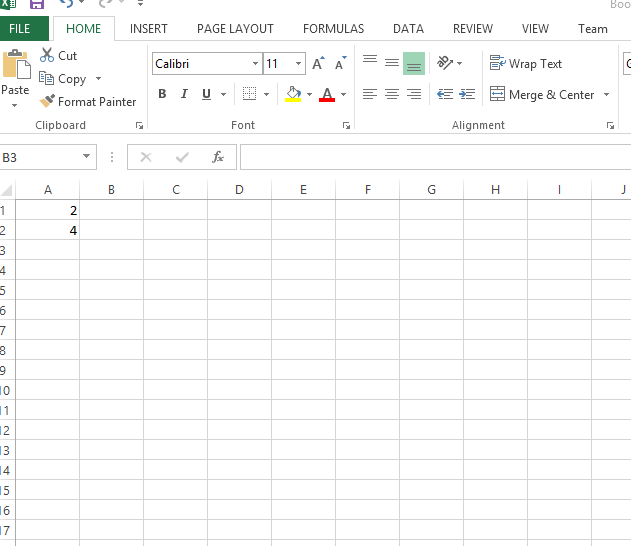 Blok keduanya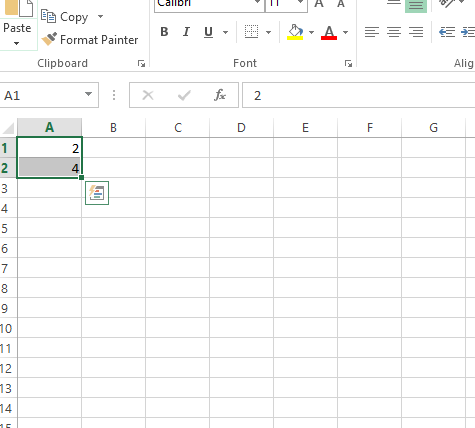 Klik yang dilingkari kemudian geser sampai jadi 20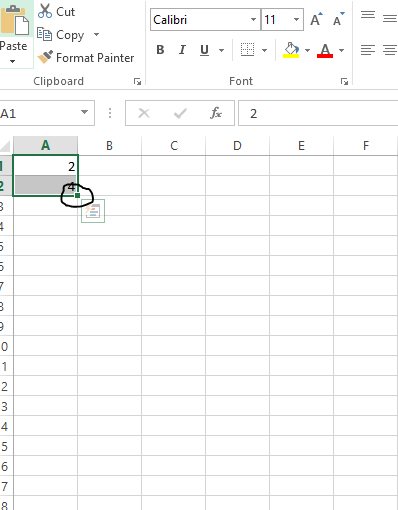 Jadi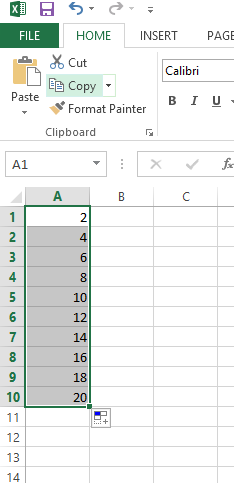 